За квартал цены на подержанные легковые автомобили снизилисьМаркетинговое агентство НАПИ (Национальное Агентство Промышленной Информации) проанализировало динамику средних цен на подержанные легковые автомобили с 3 квартала 2021 года по 3 квартал 2022 г. Анализировались цены на премиальные автомобили и автомобили других ценовых сегментов (бюджетных и средних). За год большего всего выросли средние цены на подержанные премиальные автомобили старше 10 лет (+41,6%), меньше всего подорожали не премиальные автомобили возрастом 7-10 лет (+12,2%). Следует отметить, что в третьем квартале произошла коррекция цен по сравнению со вторым кварталом текущего года. Средние цены во всех рассматриваемых возрастных и ценовых сегментах в третьем квартале снизились за исключением премиальных автомобилей старше 10 лет. Эти автомобили за квартал в среднем подорожали на 1,9%. Динамика средних цен на подержанные легковые автомобили до 3 лет, руб.Источник: НАПИ (Национальное Агентство Промышленной Информации)Динамика средних цен на подержанные легковые автомобили до 3 лет, руб.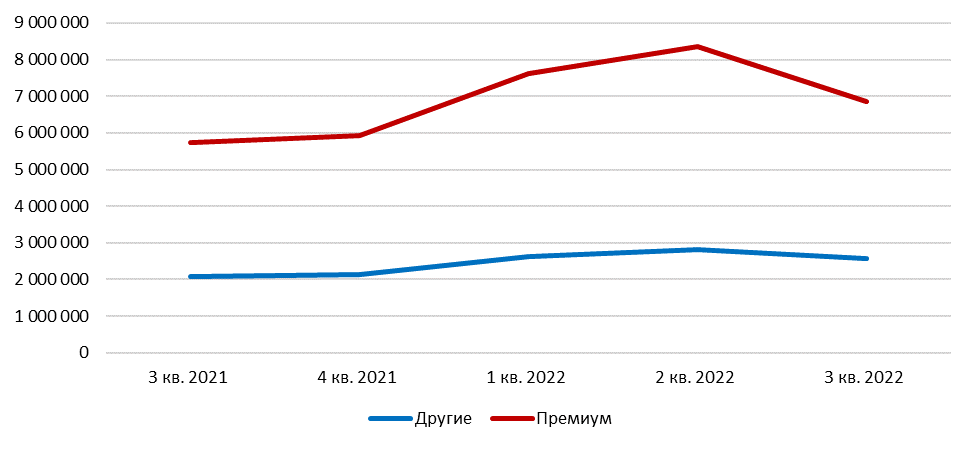 Источник: НАПИ (Национальное Агентство Промышленной Информации)Динамика средних цен на подержанные легковые автомобили 4-6 лет, руб.Источник: НАПИ (Национальное Агентство Промышленной Информации)Динамика средних цен на подержанные легковые автомобили 4-6 лет, руб. 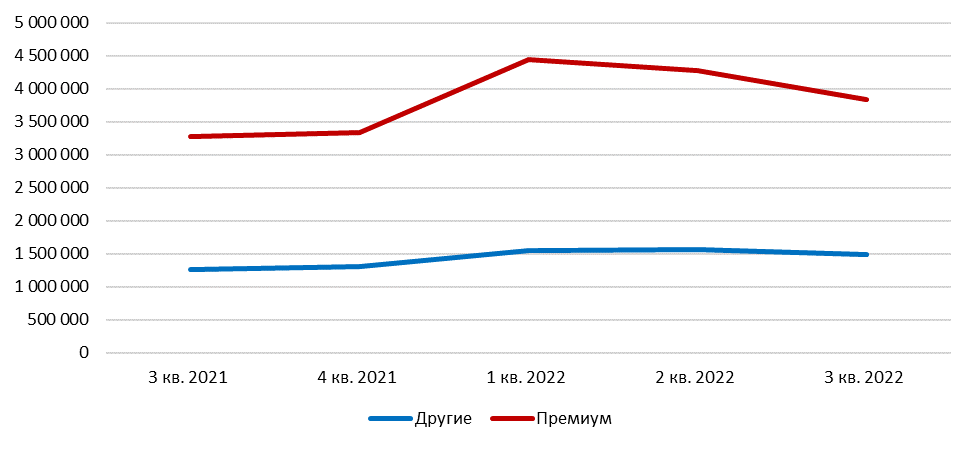 Источник: НАПИ (Национальное Агентство Промышленной Информации)Динамика средних цен на подержанные легковые автомобили 7-10 лет, руб.Источник: НАПИ (Национальное Агентство Промышленной Информации)Динамика средних цен на подержанные легковые автомобили 7-10 лет, руб.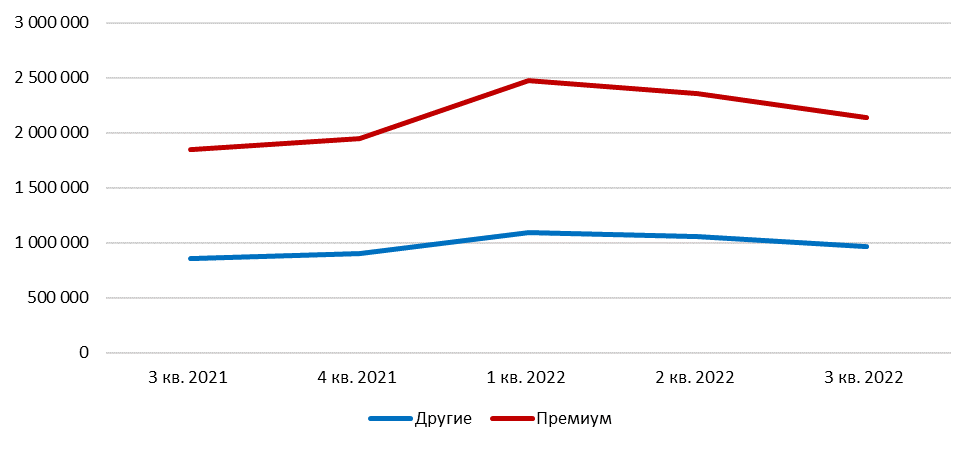 Источник: НАПИ (Национальное Агентство Промышленной Информации)Динамика средних цен на подержанные легковые автомобили старше 10 лет, руб.Источник: НАПИ (Национальное Агентство Промышленной Информации)Динамика средних цен на подержанные легковые автомобили старше 10 лет, руб.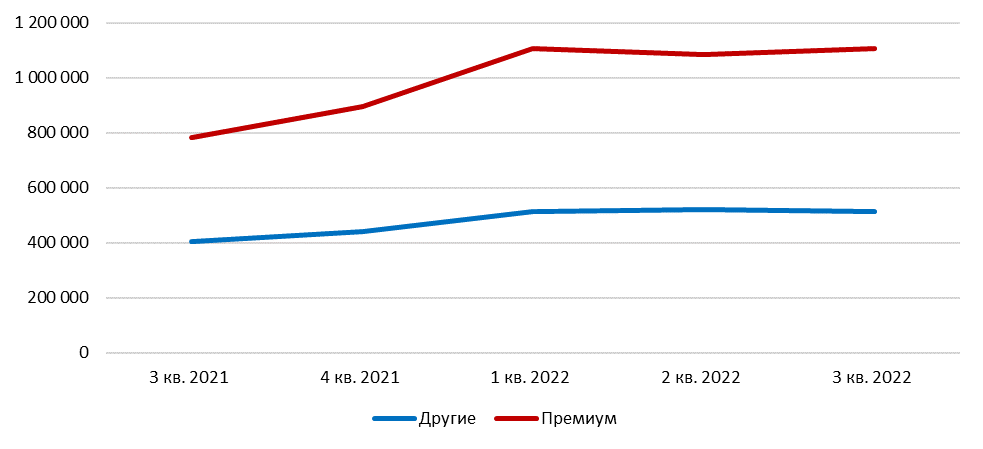 Источник: НАПИ (Национальное Агентство Промышленной Информации)Ценовые
сегменты3 кв. 
20214 кв. 
20211 кв. 
20222 кв. 
20223 кв. 
2022Динамика
3 кв. 2022/
3 кв. 2021Динамика 
3 кв. 2022/
2 кв.2022Премиум5 736 5965 932 8617 629 3728 355 8666 867 55819,7%-17,8%Другие2 084 8422 139 5182 617 7272 814 3002 562 15322,9%-9,0%Ценовые 
сегменты3 кв. 
20214 кв. 
20211 кв. 
20222 кв. 
20223 кв. 
2022Динамика
3 кв. 2022/
3 кв. 2021Динамика
3 кв. 2022/
2 кв.2022Премиум3 271 0173 335 6134 449 5284 277 3483 832 33817,2%-10,4%Другие1 256 0291 304 0201 548 4911 572 8381 482 30818,0%-5,8%Ценовые 
сегменты3 кв. 
20214 кв. 
20211 кв. 
20222 кв. 
20223 кв. 
2022Динамика
3 кв. 2022/
3 кв. 2021Динамика
3 кв. 2022/
2 кв.2022Премиум1 847 2531 950 7332 473 3022 355 2302 138 07515,7%-9,2%Другие858 237905 3591 093 7991 059 145962 73412,2%-9,1%Ценовые 
сегменты3 кв. 
20214 кв. 
20211 кв. 
20222 кв. 
20223 кв. 
2022Динамика
3 кв. 2022/
3 кв. 2021Динамика
3 кв. 2022/
2 кв.2022Премиум782 056896 8711 106 0471 086 7961 107 71141,6%1,9%Другие404 228440 509512 729521 222513 83327,1%-1,4%